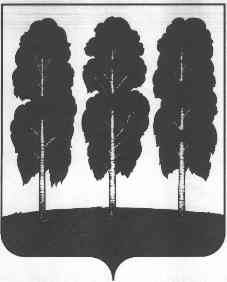 АДМИНИСТРАЦИЯ БЕРЕЗОВСКОГО РАЙОНАХАНТЫ-МАНСИЙСКОГО АВТОНОМНОГО ОКРУГА – ЮГРЫПОСТАНОВЛЕНИЕот 31.10.2019				                   		                                     № 1258пгт. БерезовоО порядке формирования и ведения реестра источников доходов бюджета городского поселения БерезовоВ соответствии с частью 7 статьи 47.1 Бюджетного кодекса Российской Федерации, Постановлением Правительства Российской Федерации от 31 августа 2016 года № 868 «О порядке формирования и ведения перечня источников доходов Российской Федерации»:Утвердить порядок формирования и ведения реестра источников доходов бюджета городского поселения Березово, согласно приложению к настоящему постановлению.Опубликовать настоящее постановление в газете «Жизнь Югры» и на официальных веб-сайтах органов местного самоуправления Березовского района и городского поселения Березово.Настоящее постановление вступает в силу после его официального опубликования, за исключением положений, для которых установлен иной срок вступления в силу:           подпункты «е» - «и» пункта 8 приложения к постановлению, вступают в силу с 1 января 2021 года и применяются при составлении проектов бюджетов, начиная с бюджета на 2022 год или  бюджета на 2022 год и на плановый период 2023 и 2024 годов;пункт 9 приложения к постановлению, вступает в силу с 1 января 2023 года и применяется при составлении проектов бюджетов, начиная с бюджета на 2024 год или  бюджета на 2024 год и на плановый период 2025 и 2026 годов.И.о. главы района                                                                                         С.Ю. БилашПриложение к постановлению администрации Березовского районаот 31.10.2019 № 1258Порядокформирования и ведения реестра источников доходов бюджета городского поселения Березово1. Настоящий Порядок  формирования и ведения реестра источников доходов бюджета городского поселения Березово (далее – Порядок, бюджет поселения) устанавливает состав информации, правила формирования и ведения реестра источников доходов бюджета городского поселения Березово (далее – реестр источников доходов бюджета).2. Реестр источников доходов бюджета представляет собой свод информации о доходах бюджета по источникам доходов бюджета городского поселения Березово, формируемой в процессе составления, утверждения и исполнения бюджета на основании перечня источников доходов Российской Федерации.3. Реестр источников доходов бюджета формируется и ведется в электронной форме в информационной системе управления муниципальными финансами (далее – информационная система).4. Реестр источников доходов бюджета городского поселения Березово ведет отдел по бухгалтерскому учету и отчетности администрации Березовского района (далее – отдел по бухгалтерскому учету и отчетности).5. В целях ведения реестра источников доходов бюджета главные администраторы доходов бюджета городского поселения Березово (далее – участники процесса ведения реестра источников доходов бюджета) обеспечивают предоставление сведений, необходимых для ведения реестра источников доходов бюджета в соответствии с пунктом 8 настоящего Порядка.6. При формировании и ведении реестра источников доходов бюджета в информационной системе используются усиленные квалифицированные электронные подписи лиц, уполномоченных действовать от имени участников процесса ведения реестра источников доходов бюджета, указанных в пункте 5 настоящего Порядка. 7. Ответственность за полноту и достоверность информации, а также своевременность ее включения в реестр источников доходов бюджета несут участники процесса ведения реестра источников доходов бюджета.8. В реестр источников доходов бюджета в отношении каждого источника дохода бюджета участники процесса ведения реестра обеспечивают формирование следующей информации:а) наименование источника дохода бюджета;б) код (коды) классификации доходов бюджета, соответствующий источнику дохода бюджета, и идентификационный код источника дохода бюджета по перечню источников доходов Российской Федерации;в) наименование группы источников доходов бюджетов, в которую входит источник дохода бюджета и ее идентификационный код по перечню источников доходов Российской Федерации;г) информация о публично-правовом образовании, в доход бюджета которого зачисляются платежи, являющиеся источником дохода бюджета;д) информация о главных администраторах доходов бюджета;е) показатели прогноза доходов бюджета по коду классификации доходов бюджета, соответствующему источнику дохода бюджета, сформированные в целях составления и утверждения решения о бюджете;ж) показатели прогноза доходов бюджета по коду классификации доходов бюджета, соответствующему источнику дохода бюджета, принимающие значения прогнозируемого общего объема доходов бюджета в соответствии с решением о бюджете;з) показатели прогноза доходов бюджета по коду классификации доходов бюджета, соответствующему источнику дохода бюджета, принимающие значения прогнозируемого общего объема доходов бюджета в соответствии с решением о бюджете с учетом решения о внесении изменений в решение о бюджете;и) показатели уточненного прогноза доходов бюджета по коду классификации доходов бюджета, соответствующему источнику дохода бюджета, формируемые в рамках составления сведений для составления и ведения кассового плана исполнения бюджета;к) показатели кассовых поступлений по коду классификации доходов бюджета, соответствующему источнику дохода бюджета;л) показатели кассовых поступлений по коду классификации доходов бюджета, соответствующему источнику дохода бюджета, принимающие значения доходов бюджета в соответствии с решением об исполнении бюджета.9. В реестр источников доходов бюджета в отношении платежей, являющихся источником дохода бюджета, участниками процесса ведения реестра включается следующая информация:а) наименование источника дохода бюджета;б) код (коды) классификации доходов бюджета, соответствующий источнику дохода бюджета;в) идентификационный код по перечню источников доходов Российской Федерации, соответствующий источнику дохода бюджета;г) информация о публично-правовом образовании, в доход бюджета которого зачисляются платежи, являющиеся источником дохода бюджета;д) информация о главных администраторах доходов бюджета;е) наименование исполнительных органов местного самоуправления, казенных учреждений, иных организаций, осуществляющих оказание муниципальных услуг (выполнение работ), предусматривающих за их осуществление получение платежа по источнику дохода бюджета (в случае если указанные органы не осуществляют бюджетных полномочий главного администратора доходов бюджета по источнику дохода бюджета);ж) суммы по платежам, являющимся источником дохода бюджета, начисленные в соответствии с бухгалтерским учетом администраторов доходов бюджета по источнику дохода бюджета;з) суммы по платежам, являющимся источником дохода бюджета, информация о начислении которых направлена администраторами доходов бюджета по источнику дохода бюджета в информационную систему о государственных и муниципальных платежах;и) кассовые поступления от уплаты платежей, являющихся источником дохода бюджета, в соответствии с бухгалтерским учетом администраторов доходов бюджета по источнику дохода бюджета;к) информация об уплате платежей, являющихся источником дохода бюджета, направленная в информационную систему о государственных и муниципальных платежах;л) информация о количестве оказанных муниципальных услуг (выполненных работ), иных действий органов местного самоуправления, муниципальных учреждений, иных организаций, за которые осуществлена уплата платежей, являющихся источником дохода бюджета.10. В рамках составления решений о бюджете информация, включаемая в реестр источников доходов бюджета, формируется на основе предварительной информации, подготовленной в информационной системе органами, указанными в пункте 5 Порядка, в сроки, установленные графиком подготовки, рассмотрения документов и материалов, разрабатываемых при составлении проектов решений о бюджете на очередной финансовый год и плановый период.11. Отдел по бухгалтерскому учету и отчетности администрации Березовского района обеспечивает включение в реестр источников доходов бюджета информации, указанной в пунктах 8, 9 Порядка, в следующие сроки:а) информации, указанной в подпунктах «а» – «д» пункта 8 и подпунктах «а» – «е» пункта 9 Порядка, – незамедлительно, но не позднее 1 рабочего дня со дня внесения указанной информации в перечень источников доходов Российской Федерации;б) информации, указанной в подпунктах «ж», «з», «л» пункта 8 Порядка, – не позднее 5 рабочих дней со дня принятия или внесения изменений в решение о бюджете и решение об исполнении бюджета;в) информации, указанной в подпункте «и» пункта 8 Порядка, – не позднее 10-го рабочего дня каждого месяца года;г) информации, указанной в подпунктах «з» и «к» пункта 9 Порядка, – незамедлительно, но не позднее 1 рабочего дня со дня направления указанной информации в информационную систему о государственных и муниципальных платежах;д) информации, указанной в подпункте «е» пункта 8 Порядка, – в срок, установленный графиком подготовки, рассмотрения документов и материалов, разрабатываемых при составлении проектов решений о бюджете на очередной финансовый год и плановый период;е) информации, указанной в подпункте «к» пункта 8 и подпунктах «и» и «л» пункта 9 Порядка, – не позднее 10-го рабочего дня каждого месяца года;ж) информации, указанной в подпункте «ж» пункта 9 Порядка, – незамедлительно, но не позднее 1 рабочего дня после осуществления начисления.12. Отдел по бухгалтерскому учету и отчетности в целях ведения реестра источников доходов бюджета в течение 1 рабочего дня со дня представления участником процесса ведения реестра информации, указанной в  пунктах 8, 9 Порядка, обеспечивают в автоматизированном режиме проверку:а) наличия информации в соответствии с пунктами 8, 9 Порядка;б) соответствия порядка формирования информации Положению о государственной интегрированной информационной системе управления общественными финансами «Электронный бюджет», утвержденному постановлением Правительства Российской Федерации от 30 июня 2015 года           № 658 «О государственной интегрированной информационной системе управления общественными финансами "Электронный бюджет».13. В случае положительного результата проверки, указанной в пункте 12 Порядка, информация, представленная участником процесса ведения реестра,  образует следующие реестровые записи реестра источников доходов бюджета, которым отдел по бухгалтерскому учету и отчетности присваивает уникальные номера:в части информации, указанной в пункте 8 Порядка, – реестровую запись источника дохода бюджета реестра источников доходов бюджета;в части информации, указанной в пункте 9 Порядка, – реестровую запись платежа по источнику дохода бюджета реестра источников доходов бюджета.При направлении участником процесса ведения реестра измененной информации, указанной в  пунктах 8 и 9 Порядка, ранее образованные реестровые записи обновляются.В случае отрицательного результата проверки, указанной в пункте 12 Порядка, информация, представленная участником процесса ведения реестра в соответствии с  пунктами 8 и 9 Порядка, не образует (не обновляет) реестровые записи. В указанном случае отдел по бухгалтерскому учету и отчетности в течение не более 1 рабочего дня со дня представления участником процесса ведения реестра информации уведомляет его об отрицательном результате проверки посредством направления протокола, содержащего сведения о выявленных несоответствиях.14. В случае получения предусмотренного пунктом 13 Порядка протокола участник процесса ведения реестра в срок не более 3 рабочих дней со дня его получения устраняет выявленные несоответствия и повторно представляет информацию для включения в реестр источников доходов бюджета.15. Реестр источников доходов бюджета направляется в составе документов и материалов, представляемых с проектом решения о бюджете городского поселения Березово на очередной год и плановый период на рассмотрение в Совет депутатов городского поселения Березово.